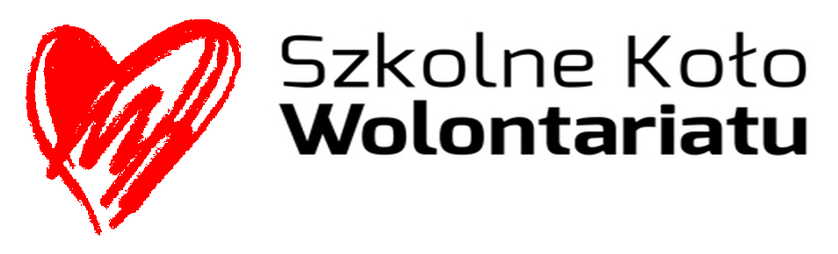 Jeżeli jesteś osobą, która chce robić coś dla innych, nie tylko dla siebiema trochę wolnego czasuma serce pełne życzliwości, głowę pełną pomysłów, ręce chętne do pracychce uczestniczyć w ciekawych wydarzeniachwspółpracować w gronie interesujących, pełnych zapału ludzizostań członkiem Szkolnego Koła Wolontariatu!Zapisywać się można codziennie u pedagoga szkolnego – Anny Golędzinowskiej-Lebiody – w godzinach pracy pedagoga lub drogą elektroniczną na adres annagoledzinowska@wp.plradość z pomagania innym   -   bezcenne